Supplementary informationEstimates of the effective properties of the tows and homogenised matrixThe 3D noobed composite comprised Toray T700S 12k carbon fibre tows in a NM FW3070 epoxy matrix. The properties of these two constituents as given by the fibre and matrix manufacturers are:(i) The fibre Young’s modulus and Poisson’s ratio are  and , respectively while the tensile strength of the fibres, .(ii) The matrix Young’s modulus and Poisson’s ratio are  and , respectively while the matrix tensile yield strength, .Here we summarise the procedure developed by Das et al.S1 to use these properties of the constituents to derive estimates of the effective properties of the different phases in the 3D noobed composite comprised of four phases. The -direction tows have a significantly larger cross-sectional area compared to the  and -direction tows. Thus, in the finite element (FE) calculations in Section 4 we explicitly considered the -direction tows but modelled the  and -direction tows and the matrix pockets that surround the -direction tows as a single effective medium referred to as the homogenised matrix. We shall thus first derive effective properties for the tows and then use them to estimate properties of the homogenised matrix. All the relevant anisotropic properties will be stated using the global co-ordinate system. For example,  and  denote the longitudinal and transverse moduli, respectively of the -direction tow (the superscript specifies that these properties relate to the -direction tow while the subscripts specify the direction of the property). Similarly,  and  are the longitudinal and transverse moduli, respectively of the -direction tow while  and  are the moduli of the homogenised matrix in the  and -directions, respectively.S1.	Elastic propertiesThe tows are assumed to be transversely isotropic with the fibre direction normal to the plane of isotropy. We first consider the -direction tows. The longitudinal modulus  is given by the Voigt bound as  while the transverse moduli  are given by the equivalent Reuss bound. Since the Poisson’s ratios of the matrix and fibres are assumed equal, we take  and the shear modulus  is estimated from a Reuss bound such thatThe five independent elastic constants required to describe the elastic properties of the transversely isotropic -direction tows are listed in Table S1. Equivalent estimates can be evaluated for the  (or )-direction tows with  replaced by . These properties are also listed in Table 1 for the -direction tow. Note that the -direction is normal to the plane of isotropy for the -direction tow and hence the components of the elasticity tensor listed in Table 1 differ for the  and -direction tows.We proceed to calculate the properties of the homogenised matrix that surrounds the -direction tows. From the unit cell sketched in Fig. 1c it is clear that this homogenised matrix is an orthotropic effective material with Young’s moduli equal in the  and -directions. Thus, in order to simplify the constitutive description it is reasonable to assume that this homogenised matrix is also transversely isotropic with the -direction being normal to the plane of isotropy. Again, since all the constituents have equal Poisson’s ratios it is reasonable to take . The Voigt estimate for the moduli  is given aswhile that for modulus  isSimilarly, the shear modulus  is given by the Voigt bound aswhere . The five independent elastic constants for this effective medium are listed in Table S1.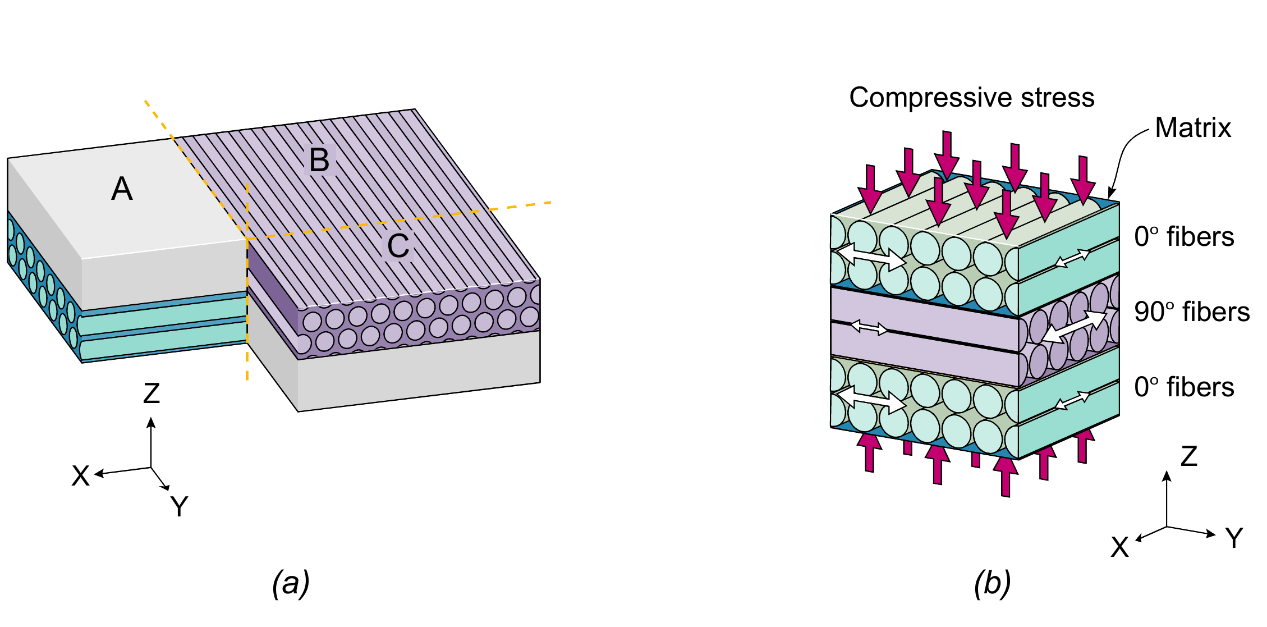 Fig. S1: (a) Sketch of the homogenised matrix within the unit cell with the constituents of the homogenised matrix also indicated. The three regions A, B and C into which the homogenised matrix within the unit cell is divided for the analysis of the effective properties are also indicated. (b) Sketch of the indirect tension mechanism operative during the compression of region B in the -direction.Table S1: The elastic properties of the transversely isotropic tows and the homogenised matrix in the 3D noobed composite. The  and  -direction tows have identical properties with the super/subscript  replaced by . All the moduli are given in GPa.S1.2	Plastic/failure strengthsIn estimating the plastic/failure strengths of the different phases we note that the strength for tensile loading along the fibre direction is limited by the failure strength  of the fibres while loading in other directions (e.g. transverse or shear loading) is limited by flow of the matrix around fibres. Since the fibre strength is significantly greater than the matrix strength, the fibres may be assumed to be rigid for the purposes of analysis of strength in matrix flow governed regimes. With this understanding we proceed to develop estimates for the anisotropic strengths of the tows and the homogenised matrix.First consider the -direction tow. The longitudinal tensile strength is limited by fibre fracture and directly given by a Voigt estimate as . The calculation of the transverse strength is more complex. A Reuss estimate assuming rigid fibres will specify that the transverse strength is equal to that of the matrix which is a poor estimate as the rigid fibres constrain the flow of the matrix and enhance the strength. Bele and DeshpandeS2 provided a simple analytical estimate (verified via FE calculations) for the transverse strength of a composite comprising rigid cylinders dispersed in a plastic matrix. Here we use that prescription to estimate the transverse and shear strengths of the tow. The HashinS3 lower bound for the Young’s modulus  of a composite comprising a volume fraction  of rigid inclusions in an incompressible matrix of modulus  isThis linear bound can be transformed to an estimate of the strength using the method proposed by SuquetS4 by using the bound (S2.1) as the properties of a fictitious linear comparison composite. The transverse strength is then given aswith  given by Eq. (S2.1). The shear strengths are assumed to be related to the transverse strength via a Tresca yield criterion such that . These properties of the -direction tow are listed in Table S2. The plastic/failures strengths for the -direction tow can also be estimated in an analogous manner and these predictions are also listed in Table S2. Next consider the homogenised matrix sketched in Fig. S1a. Uniaxial loading in the -direction results in longitudinal and transverse loading of the -direction and -direction tows, respectively as well as loading of the matrix pockets. The average stress sustained by this homogenised material at failure then follows aswith . In order to calculate the strength  it is convenient to divide the  plane of the homogenised matrix into three regions A, B and C as shown in Fig. S1a. The uniaxial stress in the -direction over regions A and C is limited to the matrix yield strength  while compression of region B is equivalent to the compression of a cross-ply laminate. The out-of-plane compression of a cross-ply laminate results in the development of tensile stresses in the fibres due to the anisotropic Poisson expansion of the cross-plies; see Fig. S1b. This so-called indirect tension mechanism was analysed by Attwood et al.S5 who showed that the compressive strength of cross-ply laminates approximately equals the in-plane tensile strength  of each lamina. The strength  then is given by the average over the three regions such thatwhere  is the area fraction that the matrix pockets occupy in the  plane on the surface of the unit cell (it is equal to the ratio of the area of region A to the area  of the unit cell projected on the  plane). We assume all shear strengths to be equal ( and given by a Voigt bound such that where we have assumed that the matrix shear strength is  (Tresca yield criterion). These plastic collapse and failure strengths are listed in Table S2. Table S2: The plastic/failure strengths of the tows and the homogenised matrix in the 3D noobed composite. In this table all the strengths are in MPa.ReferencesS1.	 S. Das, K. Kandan, S. Kazemahvazi, H. N. G. Wadley, and V. S. Deshpande:   Compressive response of a 3D non-woven carbon-fibre composite. Submitted.S2.	E. Bele and V. S. Deshpande: The Compressive Response of Idealized Cermetlike Materials. J. Appl. Mech. 82(4), 1 (2015).S3.	Z. Hashin: The Elastic Moduli of Heterogeneous Materials. ASME J. Appl. Mech. 29(1), 143 (1962).S4.	P. M. Suquet: Overall potentials and extremal surfaces of power law or ideally plastic composites. J. Mech. Phys. Solids 41(6), 981 (1993).S5.	J. P. Attwood, S. N. Khaderi, K. Karthikeyan, N. A. Fleck, M. R. O. Masta, H. N. G. Wadley, and V. S. Deshpande: The out-of-plane compressive response of Dyneema s composites. J. Mech. Phys. Solids 70, 200 (2014).(S1.1)(S1.2)(S1.3)(S1.4)-direction tow-direction towhomogenised matrix(S2.1)(S2.2)(S2.3)(S2.4)(S2.5)-direction tow-direction towHomogenised matrix